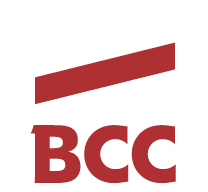 Warszawa, 5.04.2023 r. CO DALEJ ZE STOPAMI PROCENTOWYMI - KOMENTARZ EKSPERTA Business Centre Club prof. Stanisława GomułkiRada Polityki Pieniężnej zdecydowała dziś, że stopy procentowe nadal pozostaną na niezmienionym poziomie. Ostatnia zmiana stóp procentowych miała miejsce 7 miesięcy temu – we wrześniu 2022 roku, kiedy to RPP podwyższyła stopę referencyjną NBP z 6,5 do aktualnego poziomu - 6,75 proc. Czy w obecnych warunkach istnieje realna przestrzeń na obniżenie stóp procentowych?Wysoka inflacja w kw. I, także w marcu, około 2 do 3 razy wyższa niż średnio w UE, powinna skłonić RPP oraz analityków NBP do bardziej realistycznej oceny inflacji na koniec roku: nie około 6% zapowiadanej przez Prezesa Glapińskiego, ale w pobliżu 10%. Inflacja będzie spadać na skutek spadku cen nośników energii, spadku cen zbóż oraz spadku realnych płac. Ale polityka fiskalne w roku wyborczym jest i nadal pozostanie ekspansywna. Deficyt sektora finansów publicznych, liczony według metodologii unijnej, będzie w tym roku wysoki, prawdopodobnie około 5% PKB. RPP już w ostatnim komunikacie miesiąc temu przestała zapowiadać obniżenie stóp procentowych przed końcem roku. – wskazał główny ekonomista BCC prof. Stanisław Gomułka. Według danych opublikowanych przez Główny Urząd Statystyczny (GUS), wskaźnik cen konsumpcyjnych (CPI) wzrósł w marcu o ponad 16 proc. To wyższy wynik niż prognozowała większość ekonomistów.  Wzrosła także inflacja bazowa (nie dotycząca cen energii i żywności) - w przeciwieństwie do szacunków wielu ekonomistów, którzy twierdzili, że pozostanie ona na poziomie 12 proc. Decyzja o utrzymaniu niezmienionych stóp procentowych w tym tygodniu jest spójna z konsensusem rynkowym.***Business Centre Club (BCC)BCC to największa w kraju ustawowa organizacja indywidualnych pracodawców. Członkowie Klubu zatrudniają ponad 400 tys. pracowników, przychody firm to ponad 200 miliardów złotych, a siedziby rozlokowane są w 250 miastach. Na terenie Polski działają 22 loże regionalne. Do BCC należą przedstawiciele wszystkich branż, międzynarodowe korporacje, instytucje finansowe i ubezpieczeniowe, firmy telekomunikacyjne, najwięksi polscy producenci, uczelnie wyższe, koncerny wydawnicze i znane kancelarie prawne. Członkami BCC – klubu przedsiębiorców są także prawnicy, dziennikarze, naukowcy, wydawcy, lekarze, wojskowi i studenci. Więcej o BCC:www.bcc.plBusiness Centre Club w mediach społecznościowych:Linkedin: www.linkedin.com/company/business-centre-club/Facebook: www.facebook.com/businesscentreclubTwitter: www.twitter.com/BCCorgKontakt dla mediów:Open Minded Grouppr@openmindedgroup.plBCCRenata Stefanowskarenata.stefanowska@bcc.pl